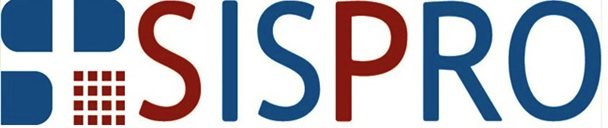 ОПРОСНЫЙ ЛИСТ Для заказа КО-500 (КОМПЛЕКС ПРИГОТОВЛЕНИЯ ГЛАЗУРЕЙ)Опросный лист должен быть обязательно подписан, иметь дату и печать. Оформленный Заказчиком опросный лист является юридическим документом при разрешении спорных вопросов по поставке и рекламации.  По вопросам, возникающим при заполнении опросного листа, просим звонить по телефону: (057) 714-92-97     _____________________________________________		 "_____" ______________ 202_ г.	            (Ф. И. О., подпись) 		 М. П.Ф.И.О. (полностью)ДолжностьПредприятиеАдресКонтактный тел, тел./факсКакое оборудование интересует№ п/пВопросыОтветы (однозначно ответить на все вопросы)Вязкость в ПуазахМассовая доля жираТемпература плавления жираТребования к степени измельчения, мкмКакой жир используете: лауриновый/ не лауриновый Система охлаждения: замкнутая/ открытая(сброс воды после охлаждения Шаровой мельницы в канализацию)Чиллер: да/нетТребуемая производительностьЖироплавитель: да/нетЕмкость накопительная для хранения жира: да/нетТензометрия для емкости: да/нет